 Inschrijfformulier BSO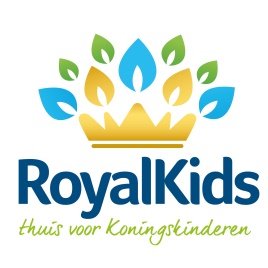 U kunt het ingevulde en ondertekende formulier per mail naar ons opsturen: info@kinderopvang-royalkids.nl  of u kunt het per post versturen naar Royal Kids, Oude Rijksweg 470, 7954 GE te Rouveen. Uw aanvraag nemen wij daarna zo snel mogelijk in behandeling.Gegevens moederGegevens vaderGegevens vaderAchternaamAchternaamAchternaamVoornaamVoornaamVoornaamAdresAdresAdresPostcodePostcodePostcodePlaatsPlaatsPlaatsTelefoon thuisTelefoon thuisTelefoon thuisTelefoon mobielTelefoon mobielTelefoon mobielTelefoon werkTelefoon werkTelefoon werkEmailadresEmailadresEmailadresBSNBSNBSNGeboortedatumGeboortedatumGeboortedatumGeboorteplaatsGeboorteplaats Geboorteplaats NationaliteitNationaliteitNationaliteitTelefoonnummer noodgevallen:Telefoonnummer noodgevallen:Digitale facturen ja                  nee  ja                  nee Bankrekeningnummer (IBAN):Bankrekeningnummer (IBAN):Gegevens kindGegevens kindNaamGeboortedatumGeboorteplaatsNationaliteitBSNGeslacht Jongen    Meisje   School Gegevens huisarts en andere medische gegevensGegevens huisarts en andere medische gegevensGegevens huisarts en andere medische gegevensGegevens huisarts en andere medische gegevensGegevens huisarts en andere medische gegevensGegevens huisarts en andere medische gegevensNaam huisartsNaam huisartsNaam huisartsTelefoon huisartsTelefoon huisartsTelefoon huisartsNaam tandartsNaam tandartsNaam tandartsTelefoon tandartsTelefoon tandartsTelefoon tandartsZorgverzekeraarZorgverzekeraarZorgverzekeraarHeeft uw kind de bij de leeftijd behorende inentingen gehad? Heeft uw kind de bij de leeftijd behorende inentingen gehad? Heeft uw kind de bij de leeftijd behorende inentingen gehad? Ja/NeeJa/NeeJa/NeeZo niet, welke niet?Zo niet, welke niet?Zo niet, welke niet?Is uw kind allergisch?Is uw kind allergisch?Is uw kind allergisch?Ja/NeeJa/NeeJa/NeeZo ja, waarvoor?Zo ja, waarvoor?Zo ja, waarvoor?Andere bijzonderheden:Andere bijzonderheden:Andere bijzonderheden:Gegevens contractGegevens contractGegevens contractGegevens contractGegevens contractGegevens contractGegevens contractGegevens contractOpvang vanaf:Opvang vanaf:(Datum)(Datum)(Datum)(Datum)(Datum)(Datum)Dagen/TijdenVroeg (half)uurtje6.30/7.00 -7.30Ochtend Voorschools7.30 - 8.30Middag Naschools14.30/15.30 -18.00Lange middag11.45 - 18.00Lange middag12:15-18:00Lange middag12:15-18:00Laat halfuurtje 18.00-18.30MaandagDinsdagWoensdagDonderdagVrijdag Flexibel (min. 2 weken van te voren doorgeven)Gewenste contractvormGewenste contractvormGewenste contractvormBSO 40 weken en schoolvrije dagenBSO 40 weken en schoolvrije dagenBSO 40 wekenBSO 40 wekenBSO flexibele opvangBSO flexibele opvang (minimale afname BSO bij flexibele opvang is 10 uur per maand) (minimale afname BSO bij flexibele opvang is 10 uur per maand) (minimale afname BSO bij flexibele opvang is 10 uur per maand)OndertekeningOndertekeningOndertekeningMoeder/Verzorger 1Moeder/Verzorger 1Vader/Verzorger 2Naam:Naam:Naam:Datum:Datum:Datum:Plaats:Plaats:Plaats:Handtekening:Handtekening:Handtekening: